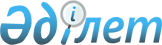 О внесений изменений в решение Уйгурского районного маслихата от 27 декабря 2021 года № 7-17-86 "О бюджете Уйгурского района на 2022-2024 годы"Решение Уйгурского районного маслихата Алматинской области от 5 декабря 2022 года № 7-32-151
      Маслихат Уйгурского района РЕШИЛ:
      1. Внести в решение Уйгурского районного маслихата "О бюджете Уйгурского района на 2022-2024 годы" от 27 декабря 2021 года № 7-17-86 (зарегистрировано в Реестре государственной регистрации нормативных правовых актов под № 26148) следующие изменения:
      пункт 1 изложить в новой редакции:
      "1. Утвердить районный бюджет на 2022-2024 годы согласно приложениям 1, 2 и 3 к настоящему решению соответственно, в том числе на 2022 год в следующих объемах:
      1) доходы 8 606 279 тысяч тенге, в том числе:
      налоговые поступления 1 586 614 тысяч тенге;
      неналоговые поступления 8 321 тысяча тенге;
      поступления от продажи основного капитала 123 840 тысяч тенге;
      поступления трансфертов 6 887 504 тысячи тенге;
      2) затраты 8 793 235 тысяч тенге;
      3) чистое бюджетное кредитование 10 851 тысяча тенге, в том числе:
      бюджетные кредиты 55 135 тысяч тенге;
      погашение бюджетных кредитов 44 284 тысячи тенге;
      4) сальдо по операциям с финансовыми активами 0 тенге, в том числе:
      приобретение финансовых активов 0 тенге;
      поступления от продажи финансовых активов государства 0 тенге;
      5) дефицит (профицит) бюджета (-)197 807 тысяч тенге;
      6) финансирование дефицита (использование профицита) бюджета 197 807 тысяч тенге, в том числе:
      поступление займов 55 135 тысяч тенге;
      погашение займов 44 284 тысячи тенге;
      используемые остатки бюджетных средств 186 957 тенге".
      приложение 1 изложить в новой редакции согласно приложению.
      2. Настоящее решение вводится в действие с 1 января 2022 года. Бюджет Уйгурского района на 2022 год
					© 2012. РГП на ПХВ «Институт законодательства и правовой информации Республики Казахстан» Министерства юстиции Республики Казахстан
				
      Секретарь Уйгурского районного маслихата

Н. Есжан
Приложение к решению к решению маслихата Уйгурского района от 05 декабря 2022 года № 7-32-151Приложение 1 к решению маслихата Уйгурского района от 27 декабря 2021 года № 7-17-86
Категории Наименование
Категории Наименование
Категории Наименование
Категории Наименование
Сумма
(тысяч тенге)
Класс
Класс
Класс
Сумма
(тысяч тенге)
Под класс
Под класс
Сумма
(тысяч тенге)
I. Доходы
8 606 279
1
Налоговые поступления
1 586 614
01
Подоходный налог
200 113
1
Корпоративный подоходный налог
200 113
04
Hалоги на собственность
1 353 015
1
Hалоги на имущество
1 353 015
05
Внутренние налоги на товары, работы и услуги
27 086
2
Акцизы
6 236
3
Поступления за использование природных и других ресурсов
14 600
4
Сборы за ведение предпринимательской и профессиональной деятельности
6 250
08
Обязательные платежи, взимаемые за совершение юридически значимых действий и (или) выдачу документов уполномоченными на то государственными органами или должностными лицами
6 400
1
Государственная пошлина
6 400
2
Неналоговые поступления
8 321
01
Доходы от государственной собственности
5 400
5
Доходы от аренды имущества, находящегося в государственной собственности
5 400
7
Вознаграждения по кредитам, выданным из государственного бюджета
0
06
Прочие неналоговые поступления
2 921
1
Прочие неналоговые поступления
2 921
3
Поступления от продажи основного капитала
123 840
01
Продажа государственного имущества, закрепленного за государственными учреждениями
1 181
1
Продажа государственного имущества, закрепленного за государственными учреждениями
1 181
03
Продажа земли и нематериальных активов
122 659
1
Продажа земли
122 659
4
Поступления трансфертов 
6 887 504
01
Трансферты из нижестоящих органов государственного управления
247
3
247
02
Трансферты из вышестоящих органов государственного управления
6 887 257
2
Трансферты из областного бюджета
6 887 257
Функциональная группа
Функциональная группа
Функциональная группа
Функциональная группа
Функциональная группа
Сумма
(тысяч тенге)
Функциональная подгруппа
Функциональная подгруппа
Функциональная подгруппа
Функциональная подгруппа
Сумма
(тысяч тенге)
Администратор бюджетных программ
Администратор бюджетных программ
Администратор бюджетных программ
Сумма
(тысяч тенге)
Программа
Программа
Сумма
(тысяч тенге)
Наименование
Сумма
(тысяч тенге)
 II. Затраты
9 594 406
01
Государственные услуги общего характера
702 264
1
Представительные, исполнительные и другие органы, выполняющие общие функции государственного управления
519 420
112
Аппарат маслихата района (города областного значения)
42 048
001
Услуги по обеспечению деятельности маслихата района (города областного значения)
41 268
003
Капитальные расходы государственного органа
780
122
Аппарат акима района (города областного значения)
477 372
001
Услуги по обеспечению деятельности акима района (города областного значения)
231 986
003
Капитальные расходы государственного органа
161 860
113
Целевые текущие трансферты из местных бюджетов
83 526
2
Финансовая деятельность
3 814
459
Отдел экономики и финансов района (города областного значения)
3 814
003
Проведение оценки имущества в целях налогообложения
1 474
010
Приватизация, управление коммунальным имуществом, постприватизационная деятельность и регулирование споров, связанных с этим
2 340
9
Прочие государственные услуги общего характера
179 030
459
Отдел экономики и финансов района (города областного значения)
72 910
001
Услуги по реализации государственной политики в области формирования и развития экономической политики, государственного планирования, исполнения бюджета и управления коммунальной собственностью района (города областного значения)
57 290
015
Капитальные расходы государственного органа
742
113
Целевые текущие трансферты нижестоящим бюджетам
14 878
492
Отдел жилищно-коммунального хозяйства, пассажирского транспорта, автомобильных дорог и жилищной инспекции района (города областного значения)
106 120
001
Услуги по реализации государственной политики на местном уровне в области жилищно-коммунального хозяйства, пассажирского транспорта, автомобильных дорог и жилищной инспекции
48 788
013
Капитальные расходы государственного органа
894
067
Капитальные расходы подведомственных государственных учреждений и организаций
36 588
113
Целевые текущие трансферты нижестоящим бюджетам
19 850
02
Оборона
56 252
1
Военные нужды
16 317
122
Аппарат акима района (города областного значения)
16 317
005
Мероприятия в рамках исполнения всеобщей воинской обязанности
16 317
2
Организация работы по чрезвычайным ситуациям
39 935
122
Аппарат акима района (города областного значения)
39 935
007
Мероприятия по профилактике и тушению степных пожаров районного (городского) масштаба, а также пожаров в населенных пунктах, в которых не созданы органы государственной противопожарной службы
39 935
03
Общественный порядок, безопасность, правовая, судебная, уголовно-исполнительная деятельность
9 664
9
Прочие услуги в области общественного порядка и безопасности
9 664
492
Отдел жилищно-коммунального хозяйства, пассажирского транспорта, автомобильных дорог и жилищной инспекции района (города областного значения)
9 664
021
Обеспечение безопасности дорожного движения в населенных пунктах
9 664
06
Социальная помощь и социальное обеспечение
1 317 969
1
Социальное обеспечение
385 059
451
Отдел занятости и социальных программ района (города областного значения)
385 059
005
Государственная адресная социальная помощь
385 059
2
Социальная помощь
861 846
451
Отдел занятости и социальных программ района (города областного значения)
861 846
002
Программа занятости
394 778
004
Оказание социальной помощи на приобретение топлива специалистам здравоохранения, образования, социального обеспечения, культуры, спорта и ветеринарии в сельской местности в соответствии с законодательством Республики Казахстан
53 790
006
Оказание жилищной помощи
22 987
007
Социальная помощь отдельным категориям нуждающихся граждан по решениям местных представительных органов
47 641
010
Материальное обеспечение детей-инвалидов, воспитывающихся и обучающихся на дому
5 567
014
Оказание социальной помощи нуждающимся гражданам на дому
155 263
017
Обеспечение нуждающихся инвалидов протезно-ортопедическими, сурдотехническими и тифлотехническими средствами, специальными средствами передвижения, обязательными гигиеническими средствами, а также предоставление услуг санаторно-курортного лечения, специалиста жестового языка, индивидуальных помощников в соответствии с индивидуальной программой реабилитации инвалида
101 161
023
Обеспечение деятельности центров занятости населения
80 659
9
Прочие услуги в области социальной помощи и социального обеспечения
71 064
451
Отдел занятости и социальных программ района (города областного значения)
70 564
001
Услуги по реализации государственной политики на местном уровне в области обеспечения занятости и реализации социальных программ для населения
56 626
011
Оплата услуг по зачислению, выплате и доставке пособий и других социальных выплат
2 356
021
Капитальные расходы государственного органа
903
050
Обеспечение прав и улучшение качества жизни инвалидов в Республике Казахстан
10 679
492
Отдел жилищно-коммунального хозяйства, пассажирского транспорта, автомобильных дорог и жилищной инспекции района (города областного значения)
500
094
Предоставление жилищных сертификатов как социальная помощь
500
07
Жилищно-коммунальное хозяйство
1 024 006
1
Жилищное хозяйство
569 578
472
Отдел строительства, архитектуры и градостроительства района (города областного значения)
569 578
003
Проектирование и (или) строительство, реконструкция жилья коммунального жилищного фонда
468 352
004
Проектирование, развитие и (или) обустройство инженерно-коммуникационной инфраструктуры
101 226
2
Коммунальное хозяйство
432 244
472
Отдел строительства, архитектуры и градостроительства района (города областного значения)
4 000
005
Развитие коммунального хозяйства
4 000
492
Отдел жилищно-коммунального хозяйства, пассажирского транспорта, автомобильных дорог и жилищной инспекции района (города областного значения)
428 244
012
Функционирование системы водоснабжения и водоотведения
9 305
029
Развитие системы водоснабжения и водоотведения
417 138
058
Развитие системы водоснабжения и водоотведения в сельских населенных пунктах
1 801
3
Благоустройство населенных пунктов
22 184
492
Отдел жилищно-коммунального хозяйства, пассажирского транспорта, автомобильных дорог и жилищной инспекции района (города областного значения)
22 184
015
Освещение улиц в населенных пунктах
16 783
018
Благоустройство и озеленение населенных пунктов
5 401
08
Культура, спорт, туризм и информационное пространство
583 124
1
Деятельность в области культуры
329 642
819
Отдел внутренней политики, культуры, развития языков и спорта района (города областного значения)
329 642
009
Поддержка культурно-досуговой работы
329 642
2
Спорт
60 009
819
Отдел внутренней политики, культуры, развития языков и спорта района (города областного значения)
60 009
014
Проведение спортивных соревнований на районном (города областного значения) уровне
52 833
015
Подготовка и участие членов сборных команд района (города областного значения) по различным видам спорта на областных спортивных соревнованиях
7 176
3
Информационное пространство
116 000
819
Отдел внутренней политики, культуры, развития языков и спорта района (города областного значения)
116 000
005
Услуги по проведению государственной информационной политики
13 953
007
Функционирование районных (городских) библиотек
101 822
008
Развитие государственного языка и других языков народа Казахстана
225
9
Прочие услуги по организации культуры, спорта, туризма и информационного пространства
77 473
819
Отдел внутренней политики, культуры, развития языков и спорта района (города областного значения)
77 473
001
Услуги по реализации государственной политики на местном уровне в области внутренней политики, культуры, развития языков и спорта
42 473
113
Целевые текущие трансферты из местных бюджетов
35 000
10
Сельское, водное, лесное, рыбное хозяйство, особо охраняемые природные территории, охрана окружающей среды и животного мира, земельные отношения
127 203
1
Сельское хозяйство
67 307
477
Отдел сельского хозяйства и земельных отношений района (города областного значения)
6 000
001
Услуги по реализации государственной политики на местном уровне в сфере сельского хозяйства и земельных отношений
6 000
003
Капитальные расходы государственного органа
61 307
6
Земельные отношения
60 307
477
Отдел сельского хозяйства и земельных отношений района (города областного значения)
1 000
011
Землеустройство, проводимое при установлении границ районов, городов областного значения, районного значения, сельских округов, поселков, сел
33 347
9
Прочие услуги в области сельского, водного, лесного, рыбного хозяйства, охраны окружающей среды и земельных отношений
33 347
459
Отдел экономики и финансов района (города областного значения)
33 347
099
Реализация мер по оказанию социальной поддержки специалистов
26 549
11
Промышленность, архитектурная, градостроительная и строительная деятельность
31 693
2
Архитектурная, градостроительная и строительная деятельность
31 693
472
Отдел строительства, архитектуры и градостроительства района (города областного значения)
31 693
001
Услуги по реализации государственной политики в области строительства, архитектуры и градостроительства на местном уровне
31 693
015
Капитальные расходы государственного органа
0
12
Транспорт и коммуникации
794 729
1
Автомобильный транспорт
794 729
492
Отдел жилищно-коммунального хозяйства, пассажирского транспорта, автомобильных дорог и жилищной инспекции района (города областного значения)
794 729
023
Обеспечение функционирования автомобильных дорог
26 042
045
Капитальный и средний ремонт автомобильных дорог районного значения и улиц населенных пунктов
768 687
13
Прочие
67 202
3
Поддержка предпринимательской деятельности и защита конкуренции
22 286
469
Отдел предпринимательства района (города областного значения)
22 286
001
Услуги по реализации государственной политики на местном уровне в области развития предпринимательства и промышленности
21 928
004
Капитальные расходы государственного органа
358
9
Прочие
44 916
459
Отдел экономики и финансов района (города областного значения)
44 916
012
Резерв местного исполнительного органа района (города областного значения) 
44 916
14
Обслуживание долга
70 624
1
Обслуживание долга
70 624
459
Отдел экономики и финансов района (города областного значения)
70 624
021
Обслуживание долга местных исполнительных органов по выплате вознаграждений и иных платежей по займам из областного бюджета
70 624
15
Трансферты
4 013 505
1
Трансферты
4 013 505
459
Отдел экономики и финансов района (города областного значения)
4 013 505
006
Возврат неиспользованных (недоиспользованных) целевых трансфертов
4 302
024
Целевые текущие трансферты из нижестоящего бюджета на компенсацию потерь вышестоящего бюджета в связи с изменением законодательства
3 440 457
038
Субвенции
555 715
054
Возврат сумм неиспользованных (недоиспользованных) целевых трансфертов, выделенных из республиканского бюджета за счет целевого трансферта из Национального фонда Республики Казахстан
13 031
III.
Чистое бюджетное кредитование
10 851
Бюджетные кредиты
55 135
10
Сельское, водное, лесное, рыбное хозяйство, особо охраняемые природные территории, охрана окружающей среды и животного мира, земельные отношения
55 135
9
Прочие услуги в области сельского, водного, лесного, рыбного хозяйства, охраны окружающей среды и земельных отношений
55 135
459
Отдел экономики и финансов района (города областного значения)
55 135
018
Бюджетные кредиты для реализации мер социальной поддержки специалистов 
55 135
Категория
Категория
Категория
Категория
Категория
Сумма
(тысяч тенге)
Класс Наименование
Класс Наименование
Класс Наименование
Класс Наименование
Сумма
(тысяч тенге)
Подкласс
Подкласс
Подкласс
Сумма
(тысяч тенге)
5
Погашение бюджетных кредитов
44 284
01
Погашение бюджетных кредитов
44 284
1
Погашение бюджетных кредитов, выданных из государственного бюджета
44 284
13
Погашение бюджетных кредитов, выданных из местного бюджета физическим лицам
44 284
Категория
Категория
Категория
Категория
Категория
Сумма
(тысяч тенге)
Класс Наименование
Класс Наименование
Класс Наименование
Класс Наименование
Сумма
(тысяч тенге)
 Подкласс
 Подкласс
 Подкласс
Сумма
(тысяч тенге)
IV.
Сальдо по операциям с финансовыми активами
0
Категория
Категория
Категория
Категория
Категория
Сумма (тысяч тенге)
Класс Наименование
Класс Наименование
Класс Наименование
Класс Наименование
Сумма (тысяч тенге)
Подкласс
Подкласс
Подкласс
Сумма (тысяч тенге)
V.
Дефицит (профицит) бюджета
-197 807
VI.
Финансирование дефицита (использование профицита) бюджета
197 807
7
Поступление займов
55 135
01
Внутренние государственные займы
55 135
2
Договор займа
55 135
03
Займы, получаемые местным исполнительным органом района (города областного значения)
55 135
8
Используемые остатки бюджетных средств
186 957
01
Остатки бюджетных средств
186 957
1
Свободные остатки бюджетных средств
186 957
01
Свободные остатки бюджетных средств
186 957
Категория
Категория
Категория
Категория
Категория
Сумма (тысяч тенге)
Класс Наименование
Класс Наименование
Класс Наименование
Класс Наименование
Сумма (тысяч тенге)
Подкласс
Подкласс
Подкласс
Сумма (тысяч тенге)
16
Погашение займов
44 285
1
Погашение займов
44 285
459
Отдел экономики и финансов района (города областного значения)
44 285
005
Погашение долга местного исполнительного органа перед вышестоящим бюджетом
44 284
022
Возврат неиспользованных бюджетных кредитов, выданных из местного бюджета
1